Publicado en 28043 el 29/04/2013 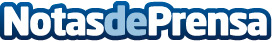 Coca Cola Zero gratis en el cineCoca Cola lanza promociones para su versión  con cero calorías. Conócelas todas en su web Zerolistillos.cocacola.esDatos de contacto:Valeska DavilaNota de prensa publicada en: https://www.notasdeprensa.es/coca-cola-zero-gratis-en-el-cine Categorias: Marketing Entretenimiento http://www.notasdeprensa.es